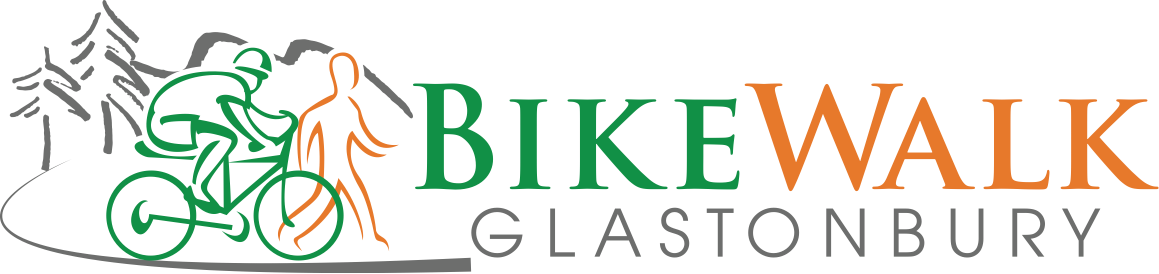 MinutesDec. 11, 2017Attendees:JonathanDanRonDebJeffDennisHarryMissionConfirmed current wording is still solidMonitoring town commissionsValidated current assignmentsCommunications—Web page, e-mail, FacebookNo changes for nowMeetings—frequency, dates, time, incorporate speaker or speakers separately?No changes to meeting cadence/frequency/timingDennis to look into a larger room for next meeting to accommodate an audience for our speakersScavenger hunt recap—Dennis4th year of the event was a success, and we intend to hold year #5 next yearBike Friendly Facilities—Dennis, DebWaiting to hear back from AnnaCycling Without Age update—Ron, JeffMaking inroads with the Hearth with help from the Kiwanis ClubStill many questions to answer, but definitely heading in the right directionBike Advisory Group updatePromising signs from the school system on plans to invest more in bicycle education in physical education program Portland Air Line TrailSafety—pedestrians and cyclists—What can we do to improve?Will discuss at next meetingTreasurer’s report—Ron